Name:  ______________________	Week of:  ________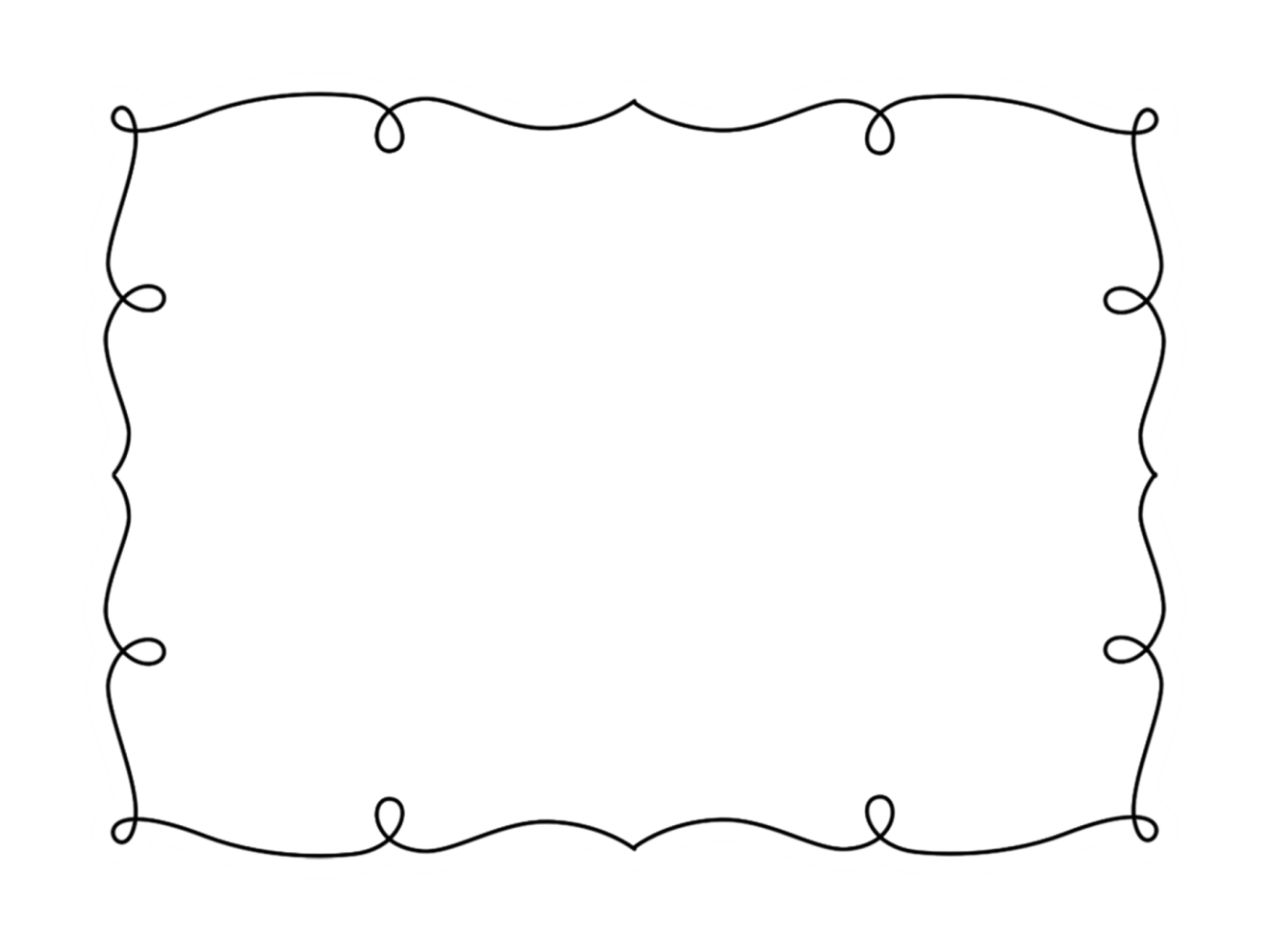 My Weekly AR Reading GoalThis week I will read ____ books.My books should be a ____ to ____ level.Parent Signature:  ___________________________TitleAuthorLevelScore